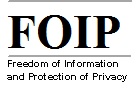 Describe the records that you’d like to access. Description des documents demandés.Time period for the request. Période visée par la demande.	Please send the completed form by email to privacy@ualberta.ca. For mail-in options, send the 	request to the address below. In-person submissions may be arranged by contacting our office at 	(780) 492-9419.	Veuillez envoyer votre formulaire rempli par courriel au privacy@ualberta.ca, ou par 	courrier 	à 	l’adresse ci-dessous. Vous pouvez soumettre votre demande en personne en nous contacter au 	(780) 492-9419.			Information and Privacy Office (IPO)			7-20 University Terrace, 8303 – 112 Street NW			Edmonton, AB  T6G 1K4  Last name | Nom de familleFirst name | PrénomFirst name | Prénom  Pronouns | PronomsAuthorized representative (if applicable) | Représentant autorisé (s’il y a lieu)Authorized representative (if applicable) | Représentant autorisé (s’il y a lieu)Authorized representative (if applicable) | Représentant autorisé (s’il y a lieu)Authorized representative (if applicable) | Représentant autorisé (s’il y a lieu)Address (optional) | Adresse (falcultatif)Address (optional) | Adresse (falcultatif)Address (optional) | Adresse (falcultatif)Address (optional) | Adresse (falcultatif)Email | Adresse courrielEmail | Adresse courrielPhone number | Numéro de téléphonePhone number | Numéro de téléphone  Signature (electronic or written) | Signature (électronique ou écrit)Date | Date